ООО «Алеф Авто»Юр. адрес: г. Москва, ул. Ипатовка новая, д. 5, стр. 2  Фактический адрес: г. Москва, ул. Ипатовка новая, д. 5, стр. 2                                                                               ИНН 7715999270 КПП 771301001 https://alef-mercedes.ru; alefauto@mail.ruКоммерческое предложениепо техническому обслуживанию и ремонту автопарка г.Москва  «14»июня  2018г.Мы с огромным удовольствием примем на обслуживание автомашины Вашей организации!Наш автосервис оснащён современным оборудованием от ведущих мировых производителей. Это позволяет минимизировать затраты (времени и материальных средств) на ремонт и обслуживание Вашего автопарка. Производственная баз ООО «Алеф Авто» имеет возможность  обслуживать до 20 автомобилей одновременно, максимальная пропускная способность нашего автосервиса по всем видам работ составляет около 50 машин в сутки. Весь персонал техцентра проходил специальную подготовку и имеют опыт работы в автосервисе от  10 лет. Благодаря этому мы оказываем услуги по ремонту автомобилей на высочайшем уровне.Вашему вниманию предлагается:Полный цикл обслуживания автомобилей (ремонт, запчасти, ТО); Полный спектр услуг по кузовному ремонту (покраска, стапель и т.п.);Услуги эвакуатора (30 мин в пределах МКАД);Получение диагностической карты и оформление ОСАГО прямо у нас;Поддержание внешнего и внутреннего порядка (мойка, химчистка и полировка);Поддержание запасных частей на нашем складе под Ваши потребности; Экспресс доставка необходимых запчастей, при их отсутствии на нашем складе; Сезонная подготовка автомобилей (включая шиномонтаж и сезонное хранение шин);Полный спектр спецработ: Сход-развал, кондиционирование, химчистка и т.д.;Оплата по договору после выдачи автомашины с отсрочкой платежа до 20 календарных дней; Ведение истории сервисного обслуживания всех ваших автомобилей (каждого по отдельности); Выделение ответственного лица для оперативного согласования возникающих в процессе работы вопросов; Бесплатные технические консультации по обслуживанию и эксплуатации автомобиля; Гарантийный период на все виды работ 6 месяцев (ремонт подвески и ТО, агрегатный ремонт);Специальная фиксированная годовая скидка  на проводимые работы, а также запасные части и расходные материалы;Форма налогооблажения «Упрощенная».Стоимость работ рассчитывается согласно электронных справочников по нормированию «AutoData 3.38 RUS», рекомендованных производителями автомобилей. Стоимость 1 нормированного часа (н/ч) для автомашин Вашей организации  фиксируется на весь 2018 год. ООО «Алеф Авто» является субъектом малого предпринимательства РФ, Основное специальное оборудование Техцентра ООО «Алеф Авто»  (приложение №2)С Уважением,Генеральный директор 					Мешков Геннадий Александрович8(495) 728 -78 08, 8(965)281-47-47			                    	8(985) 130-05-90Стоимость базового Технического обслуживания:Для автомашин марки Toyota, Ford,Nissan – от 4500 руб.Для автомашин Mercedes,Audi,BMW – от 6500  руб. Включающее в себя следующие работы : -замена масла в двигателе (с учётом стоимости масла и масляного фильтра)-диагностика ходовой части-диагностика выхлопной системы-диагностика тормозной системы-проверка наличия утечек эксплуатационных жидкостей и масел-диагностика трансмиссии-проверка состояния и уровней эксплуатационных жидкостей-проверка крепления брызговиков, пыльников, защит, молдингов, спойлеров.-проверка состояния опор, подвесок, креплений узлов и агрегатов автомобиля.-проверка состояния воздушного фильтра.-проверка состояния свечей зажигания со снятием-установкой.-проверка состояния салонного фильтра.-проверка регулировки стояночного тормоза.-проверка состояния АКБ (плотность электролита, заряд, работа под нагрузкой)-проверка работы наружного освещения-проверка состояния шин (подкачка шин)-компьютерная диагностика электронных систем АБС, АКПП, ДВС, SRS.-проверка состояния и натяжения приводных (внешних) ремней-проверка состояния и работы системы охлаждения-проверка работы стеклоочистителей, стеклоомывателей, омывателей фар.-проверка работы кондиционера, отопителя (не углублённая)-проверка работы стеклоподъёмников-проверка работы подсветок приборов и оборудования-проверка работы прикуривателей и розеток-проверка работы замков дверей и центрального замка-проверка работы противоугонных систем-проверка работы регулировок сидений-смазка петлей, замков, клемм.  Приятный бонус : мойка автомашины с шампунем и протиркой «Стандарт»Время проведения работ около 3-х часов.По результатам Технического обслуживания выдается «Диагностическая карта» для оформления  ОСАГО.Приложение №2 Список основного оборудования ООО «Алеф Авто» к коммерческому предложению по обслуживанию автопарка Перечень основного оборудования автотехцентра.Подъемник автомобильный двухстоечный электрогидравлический – 5 шт.Марка\модель – OMA 512.(Италия) Т4 - РФ  Грузоподъемность 3200-4000 кг.Подъемник автомобильный четырехстоечный электрогидравлический – 1 шт.Марка\модель – ОМА 526. (Италия) Грузоподъемность – 4000 кг.Подъемник напольный четырехопорный пневматический – 2 шт.Марка\модель - Hofmann. Грузоподъемность – 2500 кг.Стенд регулировки развал-схождения беспроводной, лазерный – 1 шт.Марка\модель - LaunshСтанок шиномонтажный радиус 12-22. Универсал – 2 шт.Марка\модель – CivikСтанок балансировочный электронный – 2 шт.Марка\модель – AE-TКран-балка мобильная для снятия агрегатов – 1 шт.Марка АЕ\Т. Грузоподъемность 2000 кг.Манипулятор снятых агрегатов – 1 шт.Марка\модель -  FES 1500.Стойка мобильная гидравлическая – 5 шт.Марка\модель – Stankoimport SD0303 Грузоподъемность 500 кг.Мойка снятых деталей и агрегатов – 2 шт.Марка\модель – Сорокин Desert StormПресс гидравлический на станине – 1 шт.Усилие 20 т. Сканер диагностический -3 штМарка\модель – Launch Smartbox X431-IV  Установка диагностики и заправки кондиционеров (автомат) – 1 шт.Марка\модель – ECOTECHNICS  ECK T60 UPКамера покрасочная  – 1 шт.Марка\модель – NOVA VERTA Empress 6600Стапель пневматический ножничный – 1шт.Марка\модель -  CAR-O-LINER 133131622 Грузоподъемность 4000 кг.Стапель подкатной мобильный – 1штМарка\модель - CAR-O-LINERСпоттер – 2 шт.Марка\модель – Wieder Kraft WDK 5000Сушка инфракрасная мобильная – 1 шт.Марка\модель – Drester IR40. Мощность 40 кВт.Генеральный директор				Г.А.Мешков 8 (985) 130 05 90Наши клиенты: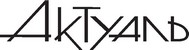 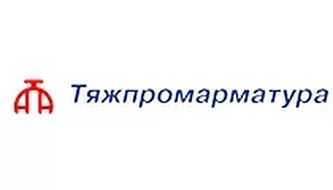 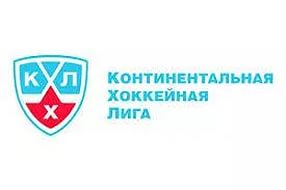 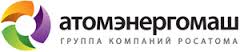 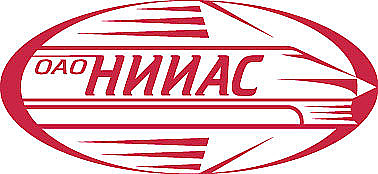 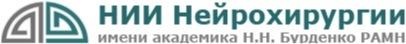 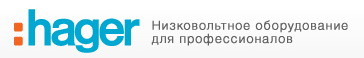 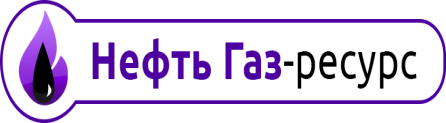 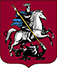 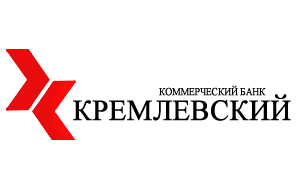 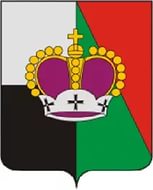 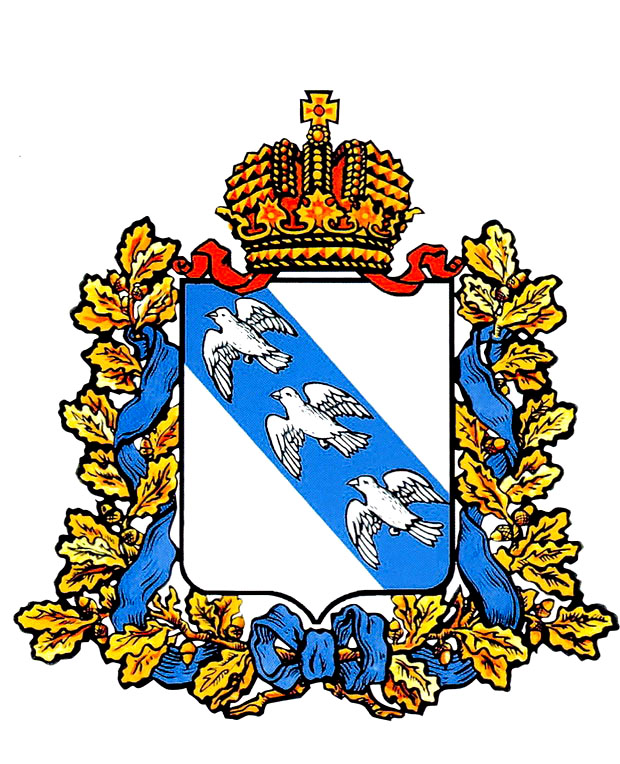 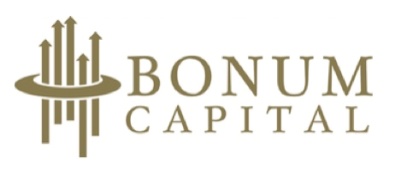 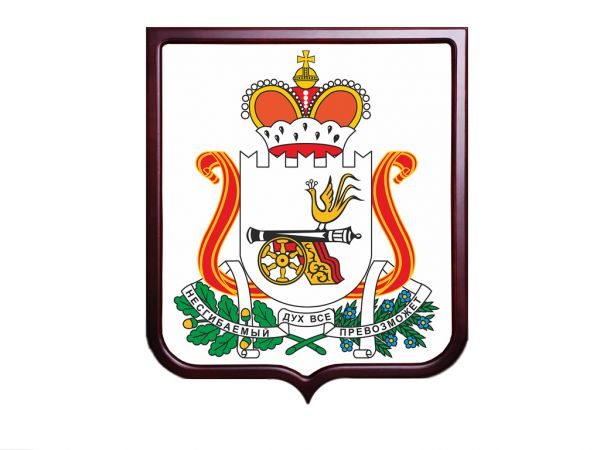 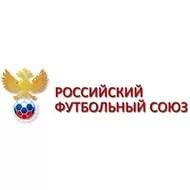 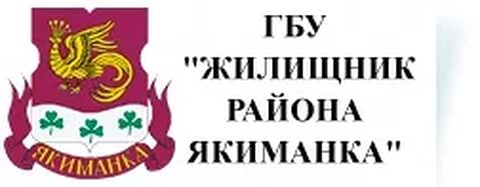 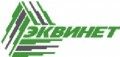 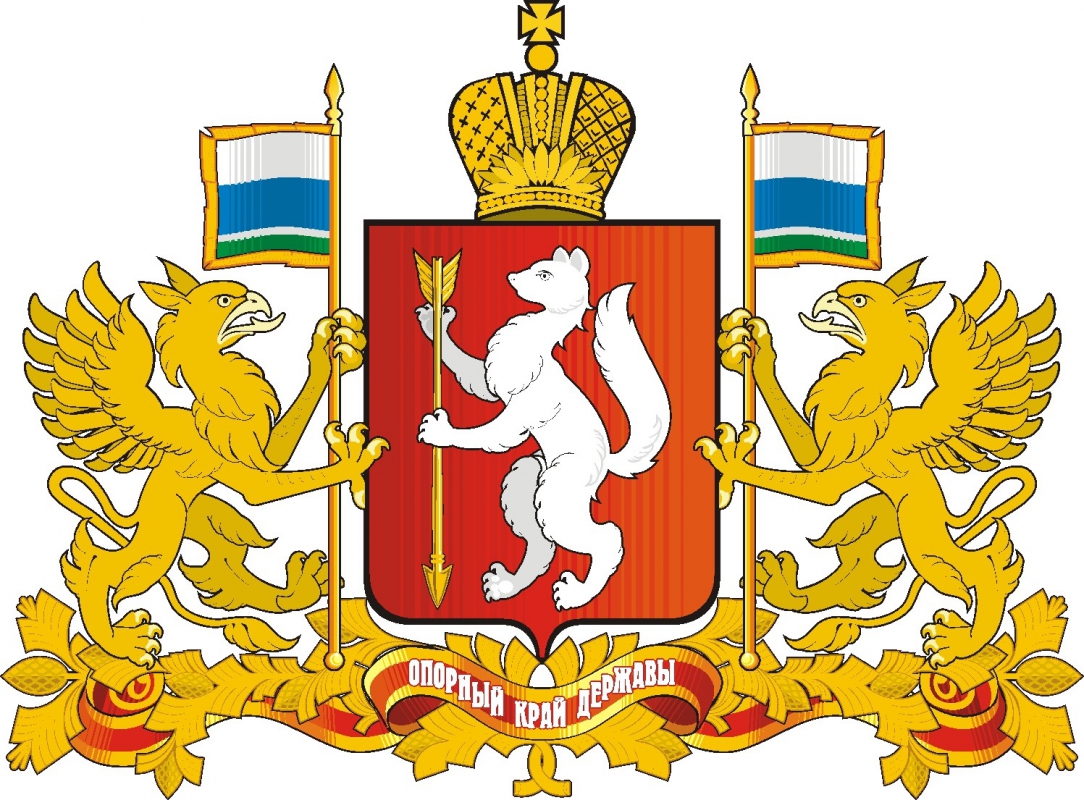 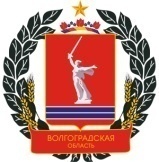 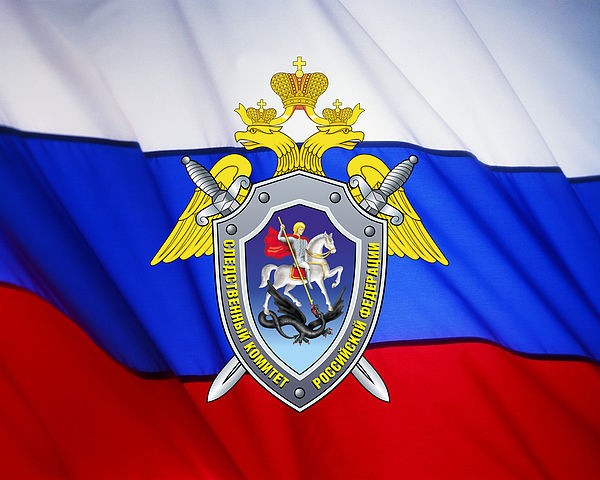 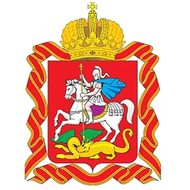 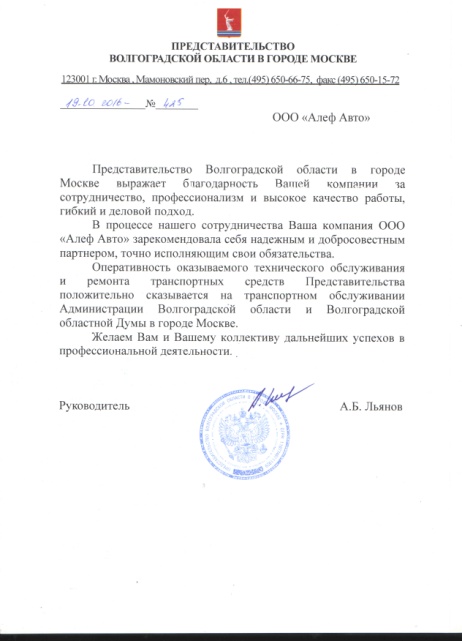 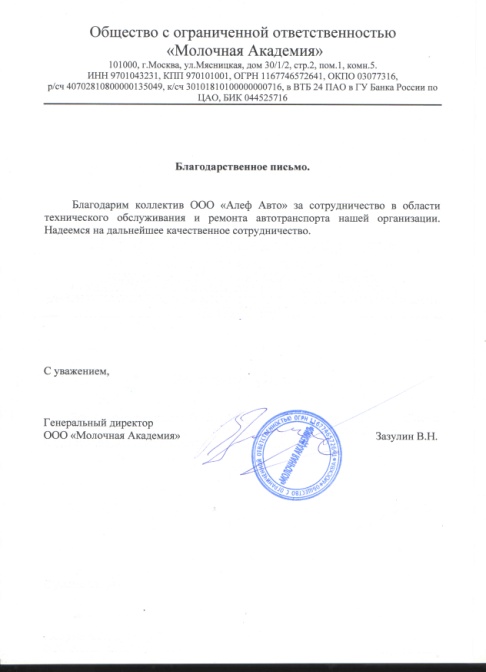 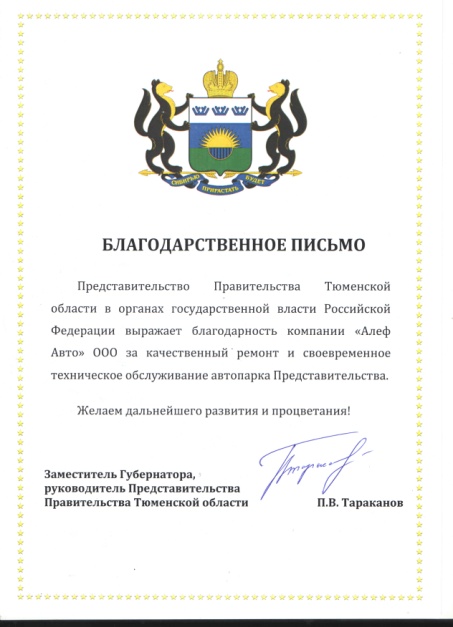 О нас в открытых источниках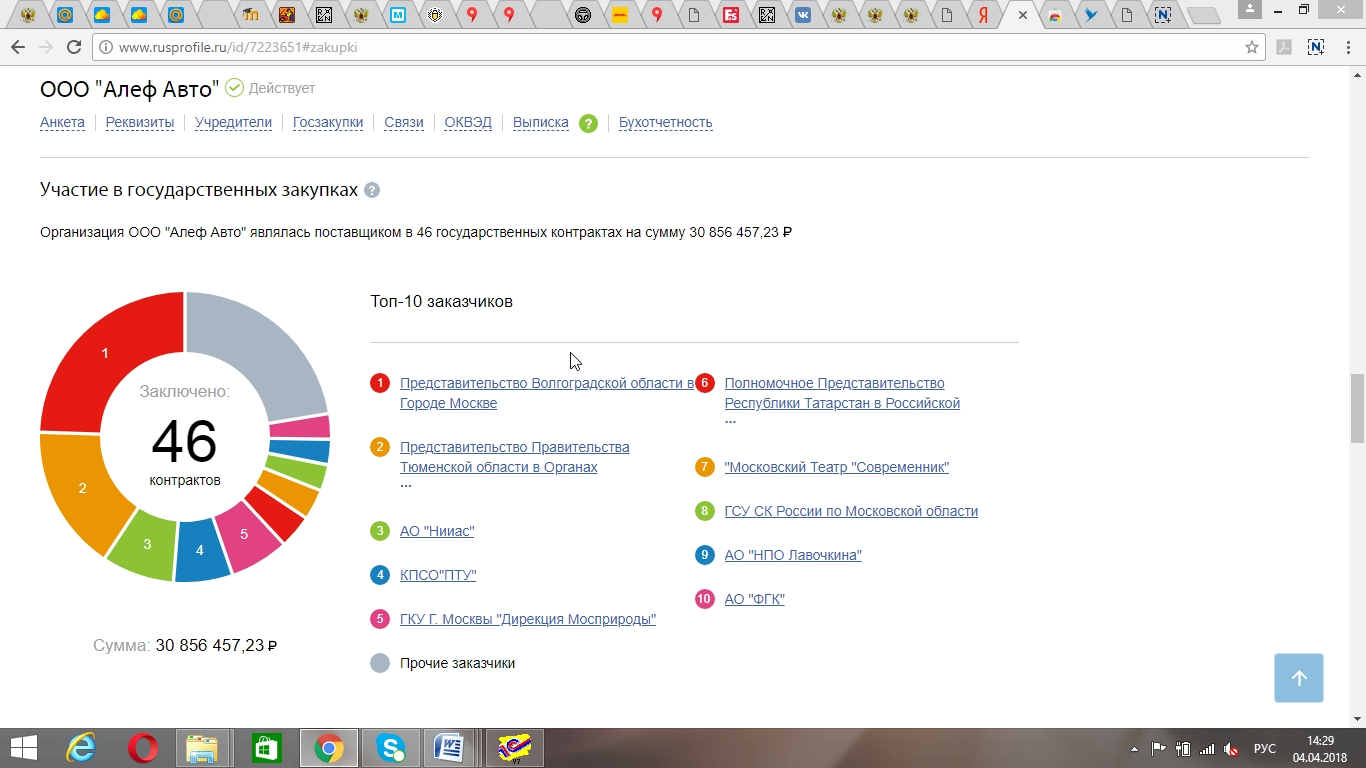 http://www.rusprofile.ru/id/7223651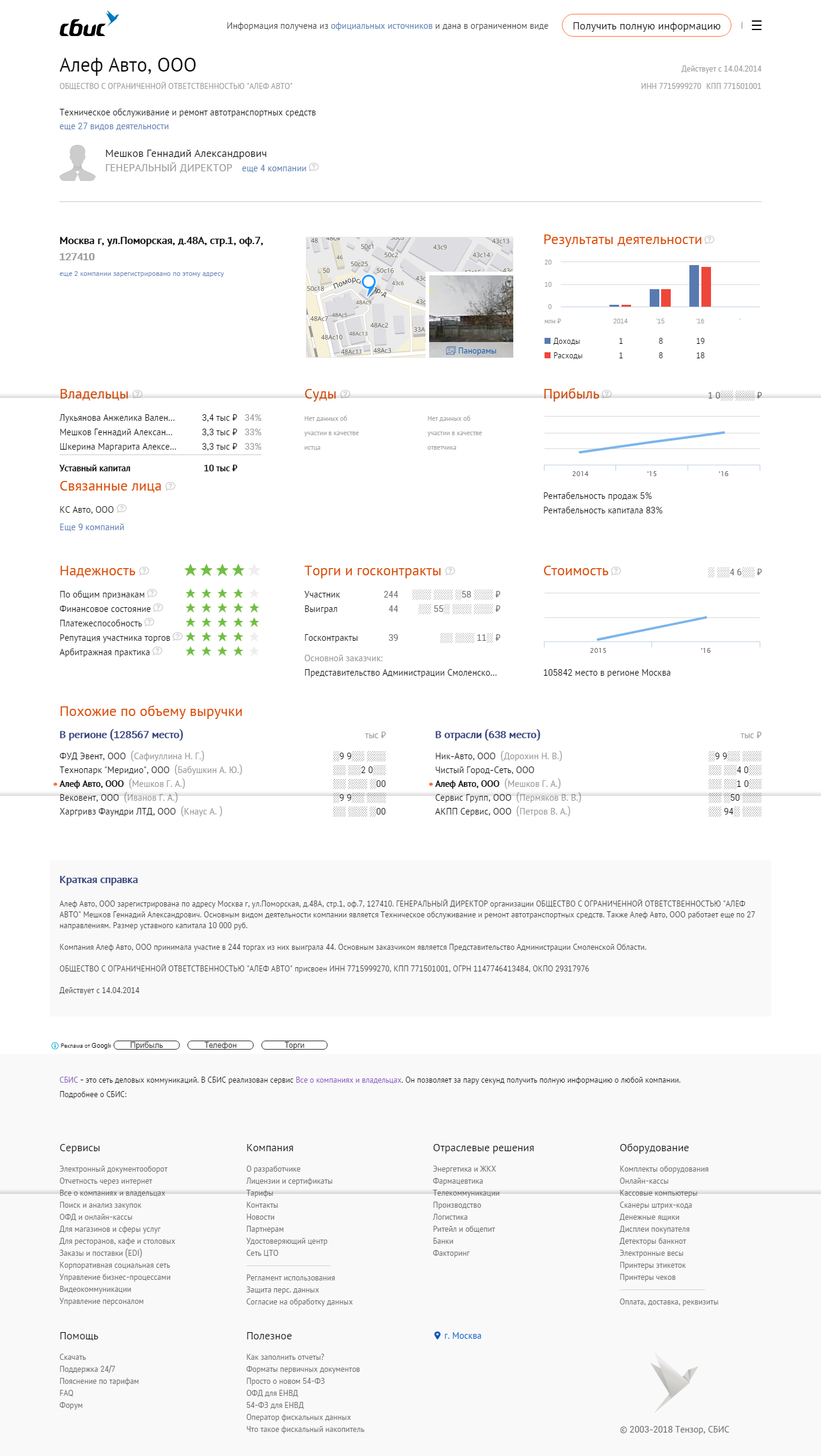 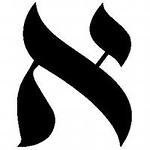 Наши контакты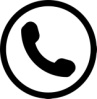 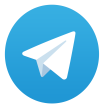 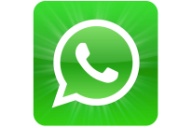 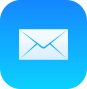 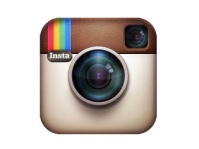 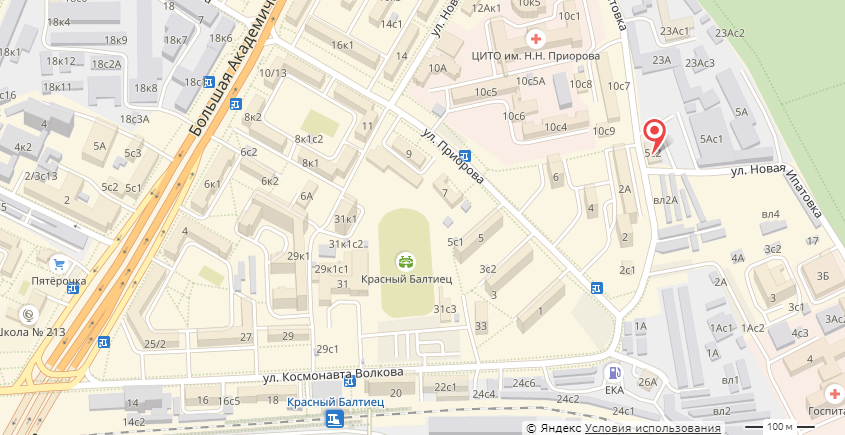 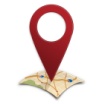 Въезд с улицы Новая Ипатовка: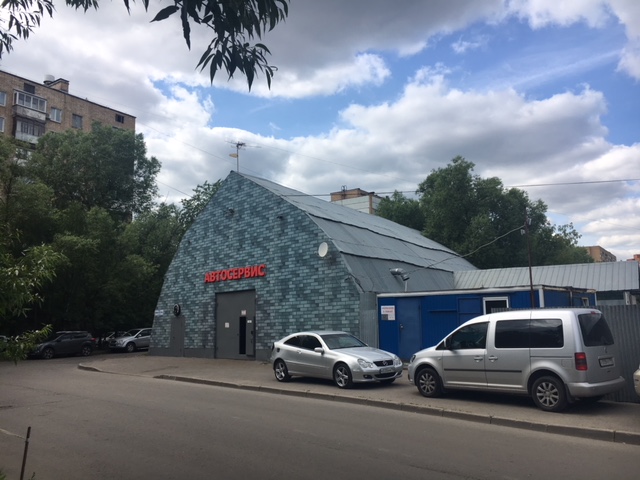 Оформление в ремонт: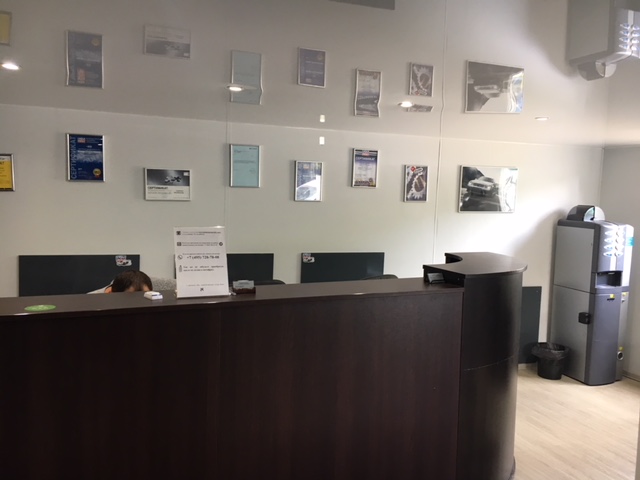 Зона отдыха клиентов: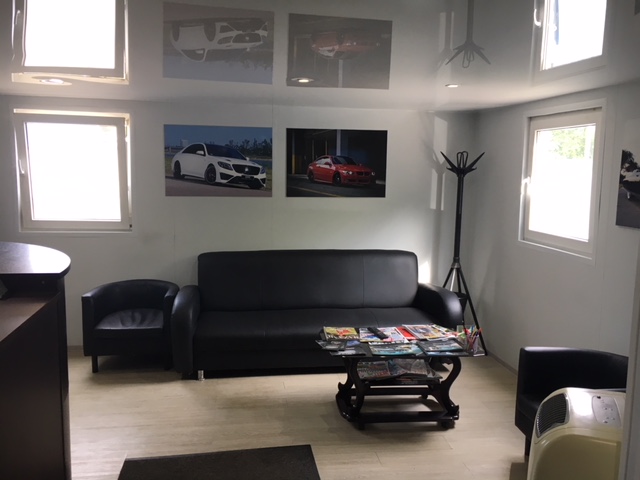 Парковка и въезд на мойку: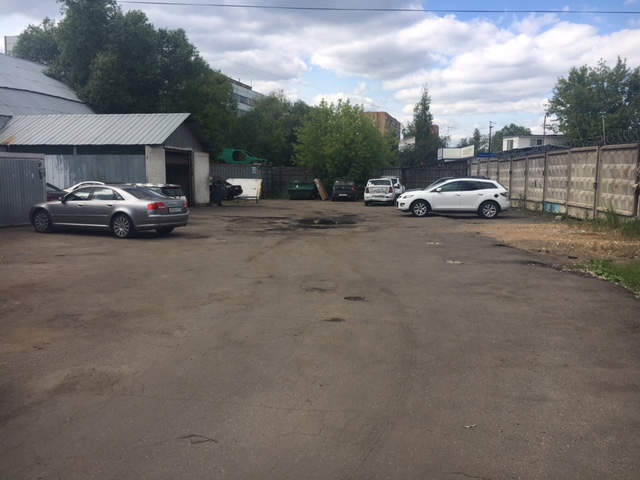 Слесарный цех: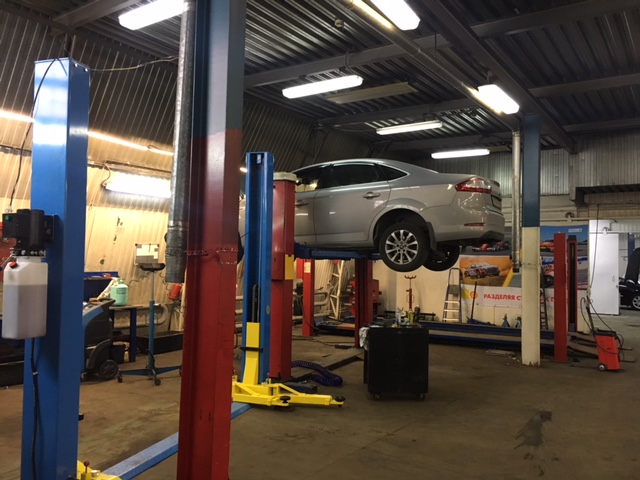 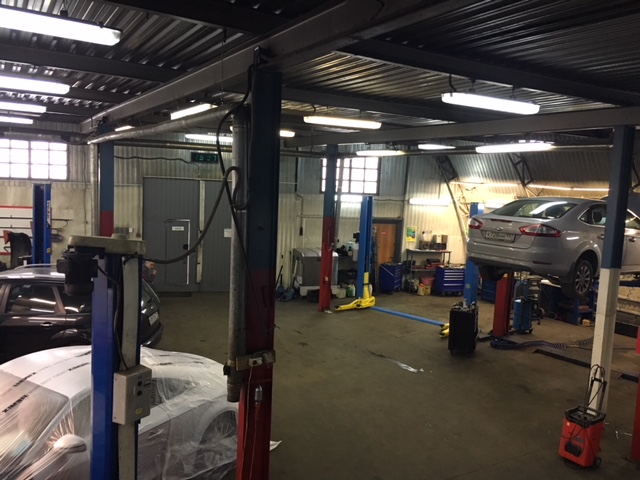 Кузовной цех: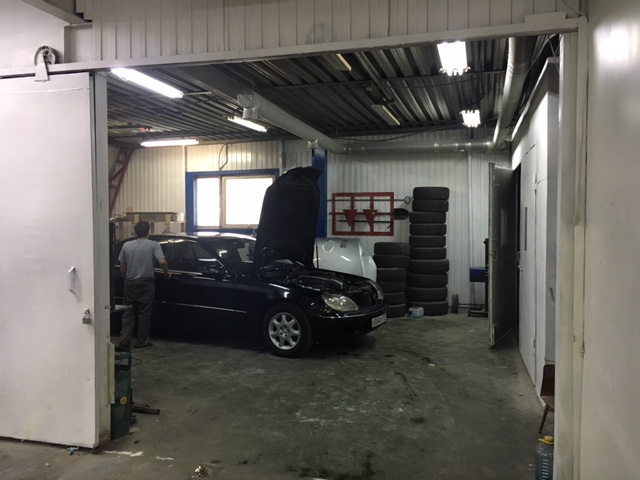 